Childer Thornton Primary School   Year 6 Autumn 1: World at War 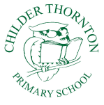 Vocabulary DozenVocabulary DozenTreatyWritten agreement between countries in which they agree to do a particular thing or help each other.Tyrant Someone who treats the people they have authority over in a cruel and unfair way.ViolatedBreaking an agreement, law, or promise.SeizeTaking control of a place quickly and suddenly, using force.InvasionWhen a foreign army enters a country by force.AbortStopping a process, plan, or activity before it has been completed.ConflictA serious disagreement and argument about something important.FatalityA death caused by an accident or by violence.HolocaustThe killing of millions of Jews by the NazisRationingA system during WW2 to limit the amount of food you were allowed to buy.BlitzAttacked by bombs dropped by enemy aircraft.EvacuateTo send someone to a place of safety, away from a dangerous building, town or area.FactsFactsTimeline of EventsTimeline of Events1918The Treaty of Versailles – ending WW1.1933The Nazi Party came to power in Germany.1936Hitler moved troops into the Rhineland, violating the terms of the Treaty of Versailles.1938German troops invaded Austria.1939German troops invaded Czechoslovakia.1st Sep 1939German troops invaded Poland.3rd Sep 1939Britain declared war on Germany because they had invaded Poland.The Second World War started.26th May – 4th June 1940Battle of Dunkirk.Evacuation of British Expeditionary Force and other Allied troops from Dunkirk to England.July – Oct 1940The Battle of Britain. Attacks on British towns, cities and ports from the German air force.Sep 1940 – May 1941The Blitz attacks. German bomber planes attacked Britain at night.8th May 1945Victoria Day in Europe (VE Day).The Home FrontThe Government issued gas masks to everyone in Britain.German submarines were attacking British ships creating a shortage of supplies. This led to rationing.Propaganda posters were used to encourage citizens to act safely and support the war effort.Air raid shelters were built in gardens called Anderson Shelters.The Home FrontThe Government issued gas masks to everyone in Britain.German submarines were attacking British ships creating a shortage of supplies. This led to rationing.Propaganda posters were used to encourage citizens to act safely and support the war effort.Air raid shelters were built in gardens called Anderson Shelters.Propaganda Posters‘Make Do and Mend’’Loose Lips Sink Ships’‘Careless Talk Costs Lives’‘Dig for Victory’‘Let us go forward together’Propaganda Posters‘Make Do and Mend’’Loose Lips Sink Ships’‘Careless Talk Costs Lives’‘Dig for Victory’‘Let us go forward together’Women and Children at WarChildren were taught drills on how to get to safety in case of an air raid.Many children were evacuated from cities to the countryside.Women worked in factories, as mechanics, the air force and on farms.Women became more independent, felt valued and were an important part of victory.Women and Children at WarChildren were taught drills on how to get to safety in case of an air raid.Many children were evacuated from cities to the countryside.Women worked in factories, as mechanics, the air force and on farms.Women became more independent, felt valued and were an important part of victory.PeoplePeopleNeville ChamberlainPrime Minister of Britain during the outbreak of WW2.Winston Churchill Prime Minister of Britain during the majority of WW2.Franklin D RooseveltPresident of the USA during WW2.Joseph StalinLeader of Russia during WW2.Benito MussoliniLeader of Italy during WW2.Anne FrankA victim of the Holocaust who kept a diary of her time in hiding.ImagesImagesImagesImages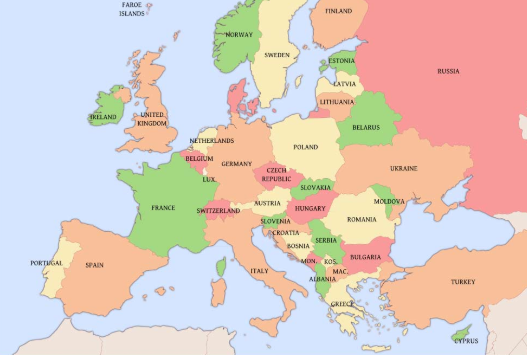 AlliesAlliesAxisAxisGreat Britain 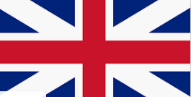 France 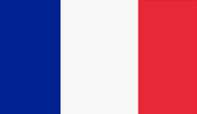 Germany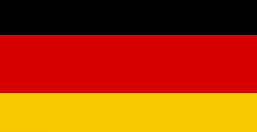 Japan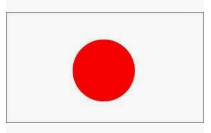 USA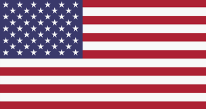 Russia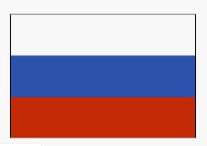 Italy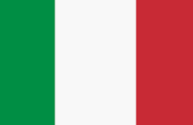 ItalyQuotes‘We shall fight on the beaches, we shall fight on the landing grounds, we shall fight in the fields and in the streets, we shall fight in the hills; we shall never surrender’Winston Churchill,September 1940